Boleto de salidaResuelve cada una de las siguientes ecuaciones. 1)   2)   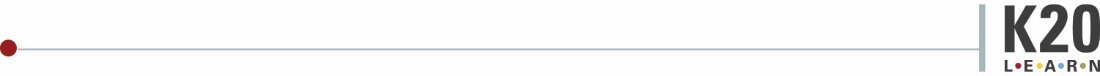 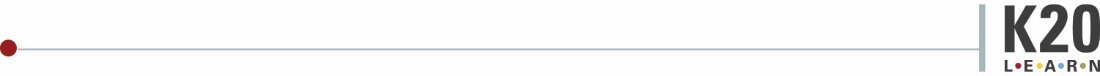 Boleto de salidaResuelve cada una de las siguientes ecuaciones. 1)   2)   